ПРОЕКТ    СОВЕТ   ДЕПУТАТОВМУНИЦИПАЛЬНОГО ОБРАЗОВАНИЯ «ВОТКИНСКИЙ РАЙОН»«ВОТКА ЁРОС»МУНИЦИПАЛ КЫЛДЫТЭТЫСЬ ДЕПУТАТЪЁСЛЭН КЕНЕШСЫР Е Ш Е Н И Е«__» октября  2020  года                                                                                    №г. ВоткинскО внесении изменений в Устав  муниципального образования «Воткинский район»В соответствии с Федеральным законом от 6 октября 2003 года № 131-ФЗ «Об общих принципах организации местного самоуправления в Российской Федерации», Уставом муниципального образования «Воткинский  район» и в целях приведения Устава муниципального образования «Воткинский  район» в соответствие  со статьей 3 федерального закона № 283-ФЗ от 02 августа 2019 года «О внесении изменений в Градостроительный кодекс Российской Федерации и отдельные законодательные акты Российской Федерации»,  статьей 3 федерального закона № 148-ФЗ от 24 апреля 2020 года «О внесении изменений в отдельные законодательные акты Российской Федерации», статьёй 2 Федерального закона от 20 июля 2020 года № 241-ФЗ «О внесении изменений в статью 9 Федерального закона «О социальных гарантиях сотрудникам внутренних дел Российской Федерации и внесении изменений в отдельные законодательные акты Российской Федерации» и федеральный закон  «Об общих принципах организации местного самоуправления в Российской Федерации», статьей 2 Закона Удмуртской Республики от 01 июня 2020 года № 21-РЗ «О внесении изменений в статью 26 Закона Удмуртской Республики «О статусе депутата Государственного Совета Удмуртской республики» и статьи 2 и 7.2. Закона Удмуртской Республики «О гарантиях осуществления полномочий депутата представительного органа муниципального образования, члена выборного органа местного самоуправления, выборного должностного лица местного самоуправления в Удмуртской Республике»1.Внести в Устав муниципального образования «Воткинский район», утвержденный решением Совета депутатов муниципального образования Воткинский район» от 16.06.2005 года №98  (с изменениями, внесенными решениями Совета депутатов муниципального образования «Воткинский район» от 14.07.2006 № 175, от 17.05.2007 № 60, от 10.07.2008 № 165, от 23.10.2008 № 192, от 21.05.2009 № 266, от 23.12.2009 № 324, от 18.06.2010 № 372, от 16.06.2011 № 440, от 01.12.2011 №493, от 24.05.2012 №35, от20.04.2013 № 110, от 27.02.2014 № 164, от 27.02.2015 № 226, от 18.06.2015г. №249, от 28.04.2016г. №300, от 18.04.2017г. №53, от 29.06.2017г. №70, от 25.08.2017г. №87, от 15.02.2018г. №122, от 22.11.2018 № 175, от 26.12.2019 №264), следующие изменения и дополнения:1) в части 1 статьи 7: (Вопросы местного значения муниципального района)а) пункт 15 дополнить словами: «, выдача градостроительного плана земельного участка, расположенного на межселенной территории.;»;  2) в части 1 статьи 7.1.:  ( Права органов местного самоуправления муниципального района на решение вопросов, не отнесенных к вопросам местного значения муниципальных районов)а) дополнить пунктом 15 следующего содержания:«15) предоставление сотруднику, замещающему должность участкового уполномоченного полиции, и членам его семьи жилого помещения на период замещения сотрудником указанной должности.;»; 3) в статье 27: (Статус депутата Совета депутатов)а) дополнить частью  10 следующего содержания:«10) Депутату Совета депутатов  муниципального образования для осуществления своих полномочий на непостоянной основе гарантируется сохранение места работы (должности) на период, продолжительность которого в совокупности составляет 4 рабочих дня в месяц.;»;    	2. Главе муниципального образования «Воткинский район» направить настоящее решение на государственную регистрацию в порядке, предусмотренном Федеральным законом от 21 июля 2005 года № 97-ФЗ «О государственной регистрации уставов муниципальных образований».3. Опубликовать настоящее решение после его государственной регистрации.4. Настоящее решение вступает в силу в порядке, предусмотренном законодательством.Председатель Совета депутатов муниципального образования«Воткинский район» УР							М.А. Назаров Глава муниципального образования«Воткинский район» УР							И.П.Прозоров г. Воткинск«____»__________ 20___ года№ _____Проект подготовил:Начальник УПКиУП                                                                                   Н.В.АбрамоваСогласовано:Начальник отделаПо работе с представительным органом                                                    Н.И. Воронцова 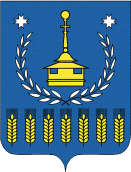 